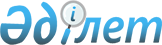 Солтүстік Қазақстан облысы Тайынша ауданы Чермошнян ауылдық округінің 2019 - 2021 жылдарға арналған бюджетін бекіту туралыСолтүстік Қазақстан облысы Тайынша ауданы мәслихатының 2018 жылғы 29 желтоқсандағы № 229 шешімі. Солтүстік Қазақстан облысының Әділет департаментінде 2019 жылғы 9 қаңтарда № 5168 болып тіркелді
      2008 жылғы 4 желтоқсандағы Қазақстан Республикасы Бюджет кодексінің 9-1, 75-баптарына, Қазақстан Республикасының 2001 жылғы 23 қаңтардағы "Қазақстан Республикасындағы жергілікті мемлекеттік басқару және өзін-өзі басқару туралы" Заңының 6-бабына сәйкес Солтүстік Қазақстан облысы Тайынша ауданының мәслихаты ШЕШІМ ҚАБЫЛДАДЫ:
      1. Солтүстік Қазақстан облысы Тайынша ауданы Чермошнян ауылдық округінің 2019 – 2021 жылдарға арналған бюджеті тиісінше осы шешімге 1, 2 және 3-қосымшаларға сәйкес, оның ішінде 2019 жылға мынадай көлемдерде бекітілсін:
      1) кірістер – 24328 мың теңге:
      салықтық түсімдер - 4487 мың теңге;
      салықтық емес түсімдер - 0 мың теңге;
      негізгі капиталды сатудан түсетін түсімдер – 0 мың теңге;
      трансферттер түсімі – 19841 мың теңге;
      2) шығындар – 26518,4 мың теңге;
      3) таза бюджеттік кредиттеу - 0 мың теңге:
      бюджеттік кредиттер - 0 мың теңге;
      бюджеттік кредиттерді өтеу – 0 мың теңге;
      4) қаржы активтерімен операциялар бойынша сальдо - 0 мың теңге:
      қаржы активтерін сатып алу - 0 мың теңге;
      мемлекеттің қаржы активтерін сатудан түсетін түсімдер - 0 мың теңге;
      5) бюджет тапшылығы (профициті) - - 2190,4 мың теңге;
      6) бюджет тапшылығын қаржыландыру (профицитін пайдалану) – 2190,4 мың теңге:
      қарыздар түсімі - 0 мың теңге;
      қарыздарды өтеу - 0 мың теңге;
      бюджет қаражатының пайдаланылатын қалдықтары – 2190,4 мың теңге. 
      Ескерту. 1-тармақ жаңа редакцияда - Солтүстік Қазақстан облысы Тайынша ауданы мəслихатының 04.10.2019 № 282 (01.01.2019 бастап қолданысқа енгізіледі) шешімімен.


      2. Чермошнян ауылдық округі бюджетінің кірістері Қазақстан Республикасы Бюджет кодексінің 52-1-бабына сәйкес салықтық және салықтық емес түсімдер есебінен қалыптасатыны белгіленсін.
      3. Аудандық бюджеттен Чермошнян ауылдық округінің бюджетіне берілетін бюджеттік субвенцияның көлемі 17121 мың теңгені құрайды. 
      3-1. 2019 жылға арналған Чермошнян ауылдық округінің бюджетінде республикалық бюджеттен нысаналы трансферттер түсімі есепке алынсын, оның ішінде:
      азаматтық қызметшілердің жекелеген санаттарының, мемлекеттік бюджет қаражаты есебінен ұсталатын ұйымдар қызметкерлерінің, қазыналық кәсіпорындар қызметкерлерінің жалақысын көтеруге - 1835 мың теңге;
      мемлекеттік әкімшілік қызметшілердің жекелеген санаттарының жалақысын көтеруге – 885 мың теңге. 
      Ескерту. Шешім 3-1-тармақпен толықтырылды - Солтүстік Қазақстан облысы Тайынша ауданы мəслихатының 04.10.2019 № 282 (01.01.2019 бастап қолданысқа енгізіледі) шешімімен.


      3-2. осы шешімге 4-қосымшаға сәйкес Чермошнян ауылдық округінің бюджетінде қаржылық жылдың басында қалыптасқан бюджет қаражатының бос қалдықтары есебінен шығыстар көзделсін. 
      Ескерту. Шешім 3-2-тармақпен толықтырылды - Солтүстік Қазақстан облысы Тайынша ауданы мəслихатының 04.10.2019 № 282 (01.01.2019 бастап қолданысқа енгізіледі) шешімімен.


      4. Осы шешім 2019 жылғы 1 қаңтардан бастап қолданысқа енгізіледі. 2019 жылға арналған Солтүстік Қазақстан облысы Тайынша ауданы Чермошнян ауылдық округінің бюджеті 
      Ескерту. 1-қосымша жаңа редакцияда - Солтүстік Қазақстан облысы Тайынша ауданы мəслихатының 04.10.2019 № 282 (01.01.2019 бастап қолданысқа енгізіледі) шешімімен. 2020 жылға арналған Солтүстік Қазақстан облысы Тайынша ауданы Чермошнян ауылдық округінің бюджеті 2021 жылға арналған Солтүстік Қазақстан облысы Тайынша ауданы Чермошнян ауылдық округінің бюджеті 2019 жылғы 1 қаңтарға қалыптасқан бюджет қаражатының бос қалдықтарын бағыттау 
      Ескерту. Шешім 4-қосымшамен толықтырылды - Солтүстік Қазақстан облысы Тайынша ауданы мəслихатының 04.10.2019 № 282 (01.01.2019 бастап қолданысқа енгізіледі) шешімімен.
					© 2012. Қазақстан Республикасы Әділет министрлігінің «Қазақстан Республикасының Заңнама және құқықтық ақпарат институты» ШЖҚ РМК
				
      Аудандық мәслихаттың 
XXXV сессиясының төрағасы 

Б. Рустамов

      Аудандық мәслихаттың 
хатшысы 

Қ. Шәріпов
Солтүстік Қазақстан облысы Тайынша ауданы мәслихатының 2018 жылғы 29 желтоқсандағы № 229 шешіміне 1-қосымша
Санаты 
Санаты 
Санаты 
Атауы
Сомасы, мың теңге
Сыныбы
Сыныбы
Атауы
Сомасы, мың теңге
Кіші сыныбы
Атауы
Сомасы, мың теңге
1) Кірістер
24328
1
Салықтық түсімдер
4487
01
Табыс салығы
1117
2
Жеке табыс салығы
1117
04
Меншiкке салынатын салықтар
3370
1
Мүлiкке салынатын салықтар
30
3
Жер салығы
245
4
Көлiк құралдарына салынатын салық
3095
2
Салықтық емес түсiмдер
0
01
Мемлекеттік меншіктен түсетін кірістер
0
3
Негізгі капиталды сатудан түсетін түсімдер
0
4
Трансферттердің түсімдері
19841
 02
Мемлекеттiк басқарудың жоғары тұрған органдарынан түсетiн трансферттер
19841
 3
Аудандардың (облыстық маңызы бар қаланың) бюджетінен трансферттер
19841
Функционалдық топ
Функционалдық топ
Функционалдық топ
Атауы
Сомасы, мың теңге
Бюджеттік бағдарламалардың әкімшісі
Бюджеттік бағдарламалардың әкімшісі
Атауы
Сомасы, мың теңге
Бағдарлама
Атауы
Сомасы, мың теңге
2) Шығындар
26518,4
01
Жалпы сипаттағы мемлекеттік қызметтер
16637,4
124
Аудандық маңызы бар қала, ауыл, кент, ауылдық округ әкімінің аппараты
16637,4
001
Аудандық маңызы бар қала, ауыл, кент, ауылдық округ әкімінің қызметін қамтамасыз ету жөніндегі қызметтер
16637,4
07
Тұрғын үй-коммуналдық шаруашылық
1892
124
Аудандық маңызы бар қала, ауыл, кент, ауылдық округ әкімінің аппараты
1892
008
Елді мекендердегі көшелерді жарықтандыру
1892
08
Мәдениет, спорт, туризм және ақпараттық кеңістiк
4903
124
Аудандық маңызы бар қала, ауыл, кент, ауылдық округ әкімінің аппараты
4903
006
Жергілікті деңгейде мәдени-демалыс жұмысын қолдау
4903
12
Көлiк және коммуникация
500
124
Аудандық маңызы бар қала, ауыл, кент, ауылдық округ әкімінің аппараты
500
013
Аудандық маңызы бар қалаларда, ауылдарда, кенттерде, ауылдық округтерде автомобиль жолдарының жұмыс істеуін қамтамасыз ету
500
13
Басқалар
2586
124
Аудандық маңызы бар қала, ауыл, кент, ауылдық округ әкімінің аппараты
2586
040
Өңірлерді дамытудың 2020 жылға дейінгі бағдарламасы шеңберінде өңірлерді экономикалық дамытуға жәрдемдесу бойынша шараларды іске асыруға ауылдық елді мекендерді жайластыруды шешуге арналған іс-шараларды іске асыру
2586
3) Таза бюджеттік кредиттеу
0
Бюджеттік кредиттер
0
Санаты
Санаты
Санаты
Атауы
Сомасы, мың теңге
Сыныбы
Сыныбы
Атауы
Сомасы, мың теңге
Кіші сыныбы
Атауы
Сомасы, мың теңге
5
Бюджеттік кредиттерді өтеу
0
Функционалдық топ
Функционалдық топ
Функционалдық топ
Атауы
Сомасы, мың теңге
Бюджеттік бағдарламалардың әкімшісі
Бюджеттік бағдарламалардың әкімшісі
Атауы
Сомасы, мың теңге
Бағдарлама
Атауы
Сомасы, мың теңге
4) Қаржы активтерімен операциялар бойынша сальдо
0
Қаржы активтерін сатып алу
0
Санаты 
Санаты 
Санаты 
Атауы
Сомасы, мың теңге
Сыныбы
Сыныбы
Атауы
Сомасы, мың теңге
Кіші сыныбы
Атауы
Сомасы, мың теңге
6
Мемлекеттің қаржы активтерін сатудан түсетін түсімдер
0
5) Бюджет тапшылығы (профициті)
- 2190,4
6) Бюджет тапшылығын қаржыландыру (профицитін пайдалану)
2190,4
7
Қарыздар түсімдері
0
Функционалдық топ
Функционалдық топ
Функционалдық топ
Атауы 
Сомасы, мың теңге
Бюджеттік бағдарламалардың әкімшісі
Бюджеттік бағдарламалардың әкімшісі
Атауы 
Сомасы, мың теңге
Бағдарлама
Атауы 
Сомасы, мың теңге
14
Борышқа қызмет көрсету
0
16
Қарыздарды өтеу
0
Санаты
Санаты
Санаты
Атауы
Сомасы, мың теңге
Сыныбы
Сыныбы
Атауы
Сомасы, мың теңге
Кіші сыныбы
Атауы
Сомасы, мың теңге
8
Бюджет қаражатының пайдаланылатын қалдықтары
2190,4
01
Бюджет қаражаты қалдықтары
2190,4
1
Бюджет қаражатының бос қалдықтары
2190,4Солтүстік Қазақстан облысы Тайынша ауданы мәслихатының 2018 жылғы 29 желтоқсандағы № 229 шешіміне 2-қосымша
Санаты
Санаты
Санаты
Атауы
Сомасы, мың теңге
Сыныбы
Сыныбы
Атауы
Сомасы, мың теңге
Кіші сыныбы
Атауы
Сомасы, мың теңге
1) Кірістер
21963
1
Салықтық түсімдер
4117
01
Табыс салығы
1117
2
Жеке табыс салығы
1117
04
Меншiкке салынатын салықтар
3000
1
Мүлiкке салынатын салықтар
30
3
Жер салығы
245
4
Көлiк құралдарына салынатын салық
2725
4
Трансферттердің түсімдері
17846
 02
Мемлекеттiк басқарудың жоғары тұрған органдарынан түсетiн трансферттер
17846
 3
Аудандардың (облыстық маңызы бар қаланың) бюджетінен трансферттер
17846
Функционалдық топ
Функционалдық топ
Функционалдық топ
Атауы
Сомасы, мың теңге
Бюджеттік бағдарламалардың әкімшісі
Бюджеттік бағдарламалардың әкімшісі
Атауы
Сомасы, мың теңге
Бағдарлама
Атауы
Сомасы, мың теңге
2) Шығындар
21963
01
Жалпы сипаттағы мемлекеттік қызметтер
13491
124
Аудандық маңызы бар қала, ауыл, кент, ауылдық округ әкімінің аппараты
13491
001
Аудандық маңызы бар қала, ауыл, кент, ауылдық округ әкімінің қызметін қамтамасыз ету жөніндегі қызметтер
13491
07
Тұрғын үй-коммуналдық шаруашылық
1987
124
Аудандық маңызы бар қала, ауыл, кент, ауылдық округ әкімінің аппараты
1987
008
Елді мекендердегі көшелерді жарықтандыру
1987
08
Мәдениет, спорт, туризм және ақпараттық кеңістiк
3770
124
Аудандық маңызы бар қала, ауыл, кент, ауылдық округ әкімінің аппараты
3770
006
Жергілікті деңгейде мәдени-демалыс жұмысын қолдау
3770
13
Басқалар
2715
124
Аудандық маңызы бар қала, ауыл, кент, ауылдық округ әкімінің аппараты
2715
040
Өңірлерді дамытудың 2020 жылға дейінгі бағдарламасы шеңберінде өңірлерді экономикалық дамытуға жәрдемдесу бойынша шараларды іске асыруға ауылдық елді мекендерді жайластыруды шешуге арналған іс-шараларды іске асыру
2715
3) Таза бюджеттік кредиттеу
0
Бюджеттік кредиттер
0
Санаты
Санаты
Санаты
Атауы
Сомасы, мың теңге
Сыныбы
Сыныбы
Атауы
Сомасы, мың теңге
Кіші сыныбы
Атауы
Сомасы, мың теңге
5
Бюджеттік кредиттерді өтеу
0
Функционалдық топ
Функционалдық топ
Функционалдық топ
Атауы
Сомасы, мың теңге
Бюджеттік бағдарламалардың әкімшісі
Бюджеттік бағдарламалардың әкімшісі
Атауы
Сомасы, мың теңге
Бағдарлама
Атауы
Сомасы, мың теңге
4) Қаржы активтерімен операциялар бойынша сальдо
0
Санаты 
Санаты 
Санаты 
Атауы
Сомасы, мың теңге
Сыныбы
Сыныбы
Атауы
Сомасы, мың теңге
Кіші сыныбы
Атауы
Сомасы, мың теңге
6
Мемлекеттің қаржы активтерін сатудан түсетін түсімдер
0
5) Бюджет тапшылығы (профициті)
0
6) Бюджет тапшылығын қаржыландыру (профицитін пайдалану)
0
7
Қарыздар түсімдері
0
Функционалдық топ
Функционалдық топ
Функционалдық топ
Атауы 
Сомасы, мың теңге
Бюджеттік бағдарламалардың әкімшісі
Бюджеттік бағдарламалардың әкімшісі
Атауы 
Сомасы, мың теңге
Бағдарлама
Атауы 
Сомасы, мың теңге
14
Борышқа қызмет көрсету
0
16
Қарыздарды өтеу
0
Санаты
Санаты
Санаты
Атауы
Сомасы, мың теңге
Сыныбы
Сыныбы
Атауы
Сомасы, мың теңге
Кіші сыныбы
Атауы
Сомасы, мың теңге
8
Бюджет қаражатының пайдаланылатын қалдықтары
0
01
Бюджет қаражаты қалдықтары
0
1
Бюджет қаражатының бос қалдықтары
0Солтүстік Қазақстан облысы Тайынша ауданы мәслихатының 2018 жылғы 29 желтоқсандағы № 229 шешіміне 3-қосымша
Санаты
Санаты
Санаты
Атауы
Сомасы, мың теңге
Сыныбы
Сыныбы
Атауы
Сомасы, мың теңге
Кіші сыныбы
Атауы
Сомасы, мың теңге
1) Кірістер
19435
1
Салықтық түсімдер
4226
01
Табыс салығы
1117
2
Жеке табыс салығы
1117
04
Меншiкке салынатын салықтар
3109
1
Мүлiкке салынатын салықтар
30
3
Жер салығы
245
4
Көлiк құралдарына салынатын салық
2834
4
Трансферттердің түсімдері
15209
 02
Мемлекеттiк басқарудың жоғары тұрған органдарынан түсетiн трансферттер
15209
 3
Аудандардың (облыстық маңызы бар қаланың) бюджетінен трансферттер
15209
Функционалдық топ
Функционалдық топ
Функционалдық топ
Атауы
Сомасы, мың теңге
Бюджеттік бағдарламалардың әкімшісі
Бюджеттік бағдарламалардың әкімшісі
Атауы
Сомасы, мың теңге
Бағдарлама
Атауы
Сомасы, мың теңге
2) Шығындар
19435
01
Жалпы сипаттағы мемлекеттік қызметтер
13569
124
Аудандық маңызы бар қала, ауыл, кент, ауылдық округ әкімінің аппараты
13569
001
Аудандық маңызы бар қала, ауыл, кент, ауылдық округ әкімінің қызметін қамтамасыз ету жөніндегі қызметтер
13569
07
Тұрғын үй-коммуналдық шаруашылық
2086
124
Аудандық маңызы бар қала, ауыл, кент, ауылдық округ әкімінің аппараты
2086
008
Елді мекендердегі көшелерді жарықтандыру
2086
08
Мәдениет, спорт, туризм және ақпараттық кеңістiк
3780
124
Аудандық маңызы бар қала, ауыл, кент, ауылдық округ әкімінің аппараты
3780
006
Жергілікті деңгейде мәдени-демалыс жұмысын қолдау
3780
3) Таза бюджеттік кредиттеу
0
Бюджеттік кредиттер
0
Санаты
Санаты
Санаты
Атауы
Сомасы, мың теңге
Сыныбы
Сыныбы
Атауы
Сомасы, мың теңге
Кіші сыныбы
Атауы
Сомасы, мың теңге
5
Бюджеттік кредиттерді өтеу
0
Функционалдық топ
Функционалдық топ
Функционалдық топ
Атауы
Сомасы, мың теңге
Бюджеттік бағдарламалардың әкімшісі
Бюджеттік бағдарламалардың әкімшісі
Атауы
Сомасы, мың теңге
Бағдарлама
Атауы
Сомасы, мың теңге
4) Қаржы активтерімен операциялар бойынша сальдо
0
Санаты 
Санаты 
Санаты 
Атауы
Сомасы, мың теңге
Сыныбы
Сыныбы
Атауы
Сомасы, мың теңге
Кіші сыныбы
Атауы
Сомасы, мың теңге
6
Мемлекеттің қаржы активтерін сатудан түсетін түсімдер
0
5) Бюджет тапшылығы (профициті)
0
6) Бюджет тапшылығын қаржыландыру (профицитін пайдалану)
0
7
Қарыздар түсімдері
0
Функционалдық топ
Функционалдық топ
Функционалдық топ
Атауы 
Сомасы, мың теңге
Бюджеттік бағдарламалардың әкімшісі
Бюджеттік бағдарламалардың әкімшісі
Атауы 
Сомасы, мың теңге
Бағдарлама
Атауы 
Сомасы, мың теңге
14
Борышқа қызмет көрсету
0
16
Қарыздарды өтеу
0
Санаты
Санаты
Санаты
Атауы
Сомасы, мың теңге
Сыныбы
Сыныбы
Атауы
Сомасы, мың теңге
Кіші сыныбы
Атауы
Сомасы, мың теңге
8
Бюджет қаражатының пайдаланылатын қалдықтары
0
01
Бюджет қаражаты қалдықтары
0
1
Бюджет қаражатының бос қалдықтары
0Солтүстік Қазақстан облысы Тайынша ауданы мәслихатының 2018 жылғы 29 желтоқсандағы № 229 шешіміне 4-қосымша
Санаты 
Санаты 
Санаты 
Атауы
Сомасы, мың теңге
Сыныбы
Сыныбы
Атауы
Сомасы, мың теңге
Кіші сыныбы
Атауы
Сомасы, мың теңге
1) Кірістер
2190,4
8
Бюджет қаражатының пайдаланылатын қалдықтары
2190,4
01
Бюджет қаражаты қалдықтары
2190,4
1
Бюджет қаражатының бос қалдықтары
2190,4
Функционалдық топ
Функционалдық топ
Функционалдық топ
Атауы
Сомасы, мың теңге
Бюджеттік бағдарламалардың әкімшісі
Бюджеттік бағдарламалардың әкімшісі
Атауы
Сомасы, мың теңге
Бағдарлама
Атауы
Сомасы, мың теңге
2) Шығындар
2190,4
01
Жалпы сипаттағы мемлекеттік қызметтер
1490,4
124
Аудандық маңызы бар қала, ауыл, кент, ауылдық округ әкімінің аппараты
1490,4
001
Аудандық маңызы бар қала, ауыл, кент, ауылдық округ әкімінің қызметін қамтамасыз ету жөніндегі қызметтер
1490,4
08
Мәдениет, спорт, туризм және ақпараттық кеңістiк
200
124
Аудандық маңызы бар қала, ауыл, кент, ауылдық округ әкімінің аппараты
200
006
Жергілікті деңгейде мәдени-демалыс жұмыстарын қолдау
200
12
Көлiк және коммуникация
500
124
Аудандық маңызы бар қала, ауыл, кент, ауылдық округ әкімінің аппараты
500
013
Аудандық маңызы бар қалаларда, ауылдарда, кенттерде, ауылдық округтерде автомобиль жолдарының жұмыс істеуін қамтамасыз ету
500